Classics and the New Faces of Feminism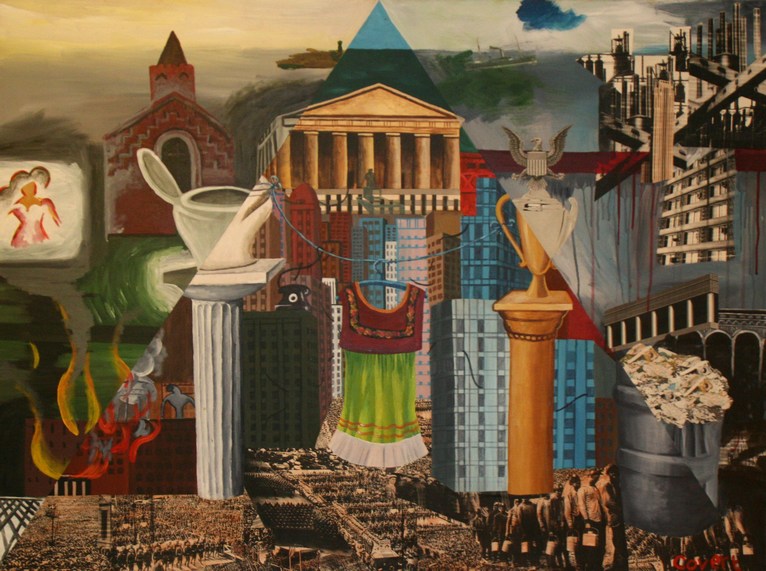 A SandpitInstitute of Classical StudiesLondon: 31st January 2015www.royalholloway.ac.uk/crgr/projects/classicsandthenewfacesoffeminism.aspx